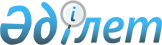 О подтверждении соответствия обязательным требованиям средств электросвязи, произведенных в государствах – членах Евразийского экономического союзаРаспоряжение Совета Евразийской экономической комиссии от 14 сентября 2018 года № 41.
      В целях реализации пункта 2 статьи 28 Договора о Евразийском экономическом союзе от 29 мая 2014 года, в соответствии с пунктом 1 статьи 51 и пунктом 1 статьи 52 указанного Договора:
      1. Просить государства – члены Евразийского экономического союза до 1 ноября 2018 г. обеспечить производителям средств электросвязи государств-членов возможность выступать заявителями при подтверждении соответствия средств электросвязи обязательным требованиям, установленным законодательством государств-членов. 
      2. Члену Коллегии (Министру) по внутренним рынкам, информатизации, информационно-коммуникационным технологиям Евразийской экономической комиссии Минасян К.А. обеспечить мониторинг исполнения настоящего распоряжения.
      3. Настоящее распоряжение вступает в силу с даты его опубликования на официальном сайте Евразийского экономического союза.
					© 2012. РГП на ПХВ «Институт законодательства и правовой информации Республики Казахстан» Министерства юстиции Республики Казахстан
				
Члены Совета Евразийской экономической комиссии:
Члены Совета Евразийской экономической комиссии:
Члены Совета Евразийской экономической комиссии:
Члены Совета Евразийской экономической комиссии:
Члены Совета Евразийской экономической комиссии:
От РеспубликиАрмения
От РеспубликиБеларусь
От РеспубликиКазахстан
От КыргызскойРеспублики
От РоссийскойФедерации
М. Григорян
И. Петришенко
А. Мамин
Ж. Разаков
А. Силуанов